Здравствуйте, мои милые друзья!Сегодня мы с вами поговорим о домашних любимцах. Кто это, спросите, вы?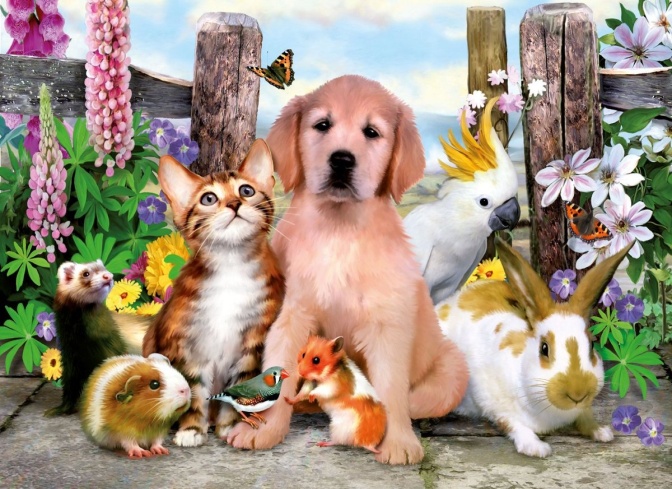 Домашние любимцы – это животные, живущие рядом с нами; они создают хорошее настроение и являются объектами привязанности своих хозяев. Они делят с нами все радости и невзгоды, мы же о них заботимся, и считаем членами соей семьи. Я вам предлагаю выполнить пальчиковую гимнастику:Упражнение «маленькая черепашка»Маленькая черепаха (кулачок сжат)Путешествует без страхаВ твёрдом панцире живётНа спине его везёт ( кулачок движется по поверхности)Нас она не испугалась и наружу показалась(большой пальчик высовывается из кулачка)А когда захочет спать-В панцирь спрячется опять! ( пальчик прячется обратно)Ребята, вы дома можете выполнить: рисунки и  сделать фотографии о своих любимых домашних питомцах.  Свое творчество, можно показать своим родным и близким людям.Чтобы вашим любимцам было хорошо и уютно! Нужно, любить и ухаживать за своими питомцами, быть в ответе за тех, кого приручили! Посмотрев ссылку, вы увидите, что домашние любимцы – это не только кошки и собаки.https://youtu.be/JJpRN4z4ITY 